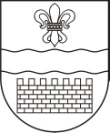 DAUGAVPILS PILSĒTAS DOMEDAUGAVPILS PILSĒTAS 3.PIRMSSKOLAS IZGLĪTĪBAS IESTĀDEReģ. Nr.2701901797Raipoles ielā 8, Daugavpilī, LV-5422, tālr.65448940e-pasts: pirmsskola3@inbox.lvDaugavpilī16.11.2016. UZAICINĀJUMSiesniegt piedāvājumuTirgus izpēte Publisko iepirkumu likumā nereglamentētajam iepirkumam„Mācību līdzekļu un rotaļlietu  piegāde Daugavpils pilsētas 3.pirmsskolas izglītības iestādes vajadzībām”Iepirkuma identifikācijas Nr. D3.PII2016/5Pasūtītājs: Iepirkuma priekšmets: Mācību līdzekļu un rotaļlietu piegāde Daugavpils 3.pirmsskolas izglītības iestādes vajadzībām saskaņā ar tehnisko specifikāciju.Piedāvājumu var iesniegt: pa pastu, elektroniski uz e-pastu pirmsskola3@inbox.lv vai personīgi Raipoles ielā 8, Daugavpilī, vadītājas vai vadītājas vietnieka kabinetā,  līdz 2016.gada 22.novembra plkst.17:00. Paredzamā līguma izpildes termiņš: Līgums darbojas no tā parakstīšanas brīža un ir spēkā līdz 31.12.2016.Līguma kopīgā summa nedrīkst pārsniegt EUR 1461,61 ar PVN.Preces tiks iepirktas saskaņā ar Pasūtītāja iepriekšēju pasūtījumu (rakstisku vai mutisku), līgumā noteiktajā kārtībā. Pasūtītājam nav pienākums nopirkt visas tehniskajā specifikācijā nosauktās preces. Pasūtītās preces būs jāpiegādā 24 (divdesmit četru) stundu laikā par piegādātāja līdzekļiem.Piedāvājumā jāiekļauj:pretendenta rakstisks pieteikums par dalību iepirkuma  procedūrā, kas sniedz īsas ziņas par pretendentu (pretendenta nosaukums, juridiskā adrese, reģistrācijas Nr., kontaktpersonas vārds, uzvārds, tālrunis, fakss, e-pasts) – 1.pielikums;finanšu piedāvājums, aizpildot tehnisko specifikāciju (2.pielikums). Cena jānorāda euro ar PVN 21%. Cenā jāiekļauj visas izmaksas, tajā skaitā arī preču piegādes .Piedāvājuma izvēles kritērijs: piedāvājums ar viszemāko cenu, kas pilnībā atbilst prasībām.Ar lēmumu varēs iepazīties Daugavpils pilsētas Izglītības pārvaldes mājas lapā: www.izglitiba.daugavpils.lv sadaļā „Publiskie iepirkumi” un Daugavpils pilsētas domes mājas lapā: www.daugavpils.lv sadaļā „Pašvaldības iepirkumi, konkursi” - „Publisko iepirkumu likumā nereglamentētie iepirkumi”.Daugavpils 3.pirmsskolas izglītības iestādes vadītāja                              Ž.Stašāne   1.pielikumsPIETEIKUMSDaugavpilīKomersants___________________________________________________________________________                                                                   (nosaukums)Reģistrācijas Nr. _____________________________________________________________Juridiskā adrese ___________________________________________________________________________Nodokļu maksātāja (PVN) reģistrācijas Nr. ________________________________________tālr.,fakss___________________________ e-pasts__________________________________Kontaktpersonas amats, vārds, uzvārds, tālr.___________________________________________________________________________Bankas rekvizīti ______________________________________________________________________________________________________________________________________________________tā direktora (vadītāja, valdes priekšsēdētāja, valdes locekļa) ar paraksta tiesībām (vārds, uzvārds) personā, ar šī pieteikuma iesniegšanu:Piesakās piedalīties publisko iepirkumu likumā nereglamentētajā iepirkumā „Mācību līdzekļu un rotaļlietu piegāde Daugavpils pilsētas 3.pirmsskolas izglītības iestādes vajadzībām”, identifikācijas numurs D3.PII2016/5, piekrīt visiem Uzaicinājuma iesniegt pieteikumu nosacījumiem un garantē to un normatīvo aktu prasību izpildi. Pieteikuma iesniegšanas noteikumi ir skaidri un saprotami._____________(uzņēmuma nosaukums) apliecina, ka:visa sniegtā informācija ir pilnīga un patiesa;nekādā veidā nav ieinteresēts nevienā citā piedāvājumā, kas iesniegts šajā iepirkumā;nav tādu apstākļu, kuri liegtu tiesības piedalīties iepirkumā un izpildīt izvirzītās prasības; Pasūtītāja nosaukumsDaugavpils 3.pirmsskolas izglītības iestādeAdreseRaipoles iela 8, Daugavpils, LV-5422Reģ.Nr.2701901797Kontaktpersona līguma slēgšanas jautājumosVadītāja Žanna Stašāne, tālr. 65448940, mob.27087984e-pasts: pirmsskola3@inbox.lvKontaktpersona tehniskajos jautājumosVadītājas vietniece Marina Pavlova, mob. 29992515Vārds, uzvārds,  amatsParaksts, Datums